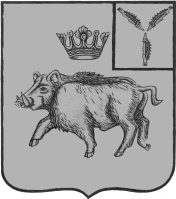 СОВЕТ БОЛЬШЕОЗЕРСКОГО МУНИЦИПАЛЬНОГО ОБРАЗОВАНИЯ БАЛТАЙСКОГО МУНИЦИПАЛЬНОГО РАЙОНАСАРАТОВСКОЙ ОБЛАСТИСорок пятое заседание Совета четвёртого созываРЕШЕНИЕот 18.08.2021 № 221 с. Б-ОзеркиО проекте решения Совета Большеозерского муниципального образования Балтайского муниципального района «О внесении изменений и дополнений в Устав Большеозерского муниципального образования Балтайского муниципальногорайона Саратовской области»На основании статей Федерального закона от 06 октября 2003 года № 131-ФЗ «Об общих принципах организации местного самоуправления в Российской Федерации», руководствуясь статьями 22, 39 Устава Большеозерского муниципального образования Балтайского муниципального района Саратовской области, Совет Большеозерского муниципального образования Балтайского муниципального района Саратовской области РЕШИЛ:1. Принять к рассмотрению проект решения Совета Большеозерского муниципального образования «О внесении изменений и дополнений в Устав Большеозерского муниципального образования Балтайского муниципального района Саратовской области».2. Обнародовать проект решения Совета Большеозерского муниципального образования «О внесении изменений и дополнений в Устав Большеозерского муниципального образования Балтайского муниципального района Саратовской области» в специально выделенных местах утвержденных статьей 46 Устава Большеозерского муниципального образования Балтайского муниципального района Саратовской области 18 августа 2021 года.3. Вынести проект решения Совета Большеозерского муниципального образования «О внесении изменений и дополнений в Устав Большеозерского муниципального образования Балтайского муниципального района Саратовской области» на публичные слушания.4. Настоящее решение вступает в силу со дня его принятия.Глава Большеозерскогомуниципального образования	                                     С.А. Сибирев	                  СОВЕТ БОЛЬШЕОЗЕРСКОГО МУНИЦИПАЛЬНОГО ОБРАЗОВАНИЯ БАЛТАЙСКОГО МУНИЦИПАЛЬНОГО РАЙОНАСАРАТОВСКОЙ ОБЛАСТИ_____________ заседание Совета четвертого созываРЕШЕНИЕот_________№ ____ с. Б-ОзеркиО внесении изменений и дополненийв Устав Большеозерского муниципального образования Балтайского муниципальногорайона Саратовской областиНа основании Федерального закона от 06 октября 2003 года № 131-ФЗ «Об общих принципах организации местного самоуправления в Российской Федерации» (в редакции от 01.07.2021 № 289-ФЗ), Федерального закона от 21.07.2005 № 97-ФЗ «О государственной регистрации уставов муниципальных образований» (в редакции от 08.12.2020 № 411-ФЗ),    руководствуясь статьей 22, 39  Устава Большеозерского муниципального образования Балтайского муниципального района Саратовской области, Совет Большеозерского муниципального образования Балтайского муниципального района Саратовской области РЕШИЛ:1. Внести в Устав Большеозерского муниципального образования Балтайского муниципального района Саратовской области следующие изменения:1.1. Пункт 1 статьи 3 дополнить подпунктом 22 следующего содержания:«22) осуществление мер по противодействию коррупции в границах поселения.».1.2. Пункт 1 статьи 28 изложить в следующей редакции:«1. Полномочия депутата Совета прекращаются досрочно в случае:– смерти;– отставки по собственному желанию;– признания судом недееспособным или ограниченно дееспособным;– признания судом безвестно отсутствующим или объявления умершим;– вступления в отношении его в законную силу обвинительного приговора суда;– выезда за пределы Российской Федерации на постоянное место жительства;– прекращения гражданства Российской Федерации либо гражданства иностранного государства - участника международного договора Российской Федерации, в соответствии с которым иностранный гражданин имеет право быть избранным в органы местного самоуправления, наличия гражданства (подданства) иностранного государства либо вида на жительство или иного документа, подтверждающего право на постоянное проживание на территории иностранного государства гражданина Российской Федерации либо иностранного гражданина, имеющего право на основании международного договора Российской Федерации быть избранным в органы местного самоуправления, если иное не предусмотрено международным договором Российской Федерации;– отзыва избирателями;– досрочного прекращения полномочий Совета;– призыва на военную службу или направления на заменяющую ее альтернативную гражданскую службу;– в иных случаях, установленных федеральными законами.».1.3. Пункт 1 статьи 32 изложить в следующей редакции:«1.В соответствии с федеральным законом полномочия главы  муниципального образования прекращаются досрочно в случае:- смерти;- отставки по собственному желанию;- отрешения от должности  в соответствии со статьей 74 Федерального закона от 06.10.2003 № 131-ФЗ «Об общих принципах организации местного самоуправления в Российской Федерации»;- признания судом недееспособным или ограниченно дееспособным;- признания судом безвестно отсутствующим или объявления умершим;- вступления в отношении его в законную силу обвинительного приговора суда;- выезда за пределы Российской Федерации на постоянное место жительства;- прекращения гражданства Российской Федерации либо гражданства иностранного государства - участника международного договора Российской Федерации, в соответствии с которым иностранный гражданин имеет право быть избранным в органы местного самоуправления, наличия гражданства (подданства) иностранного государства либо вида на жительство или иного документа, подтверждающего право на постоянное проживание на территории иностранного государства гражданина Российской Федерации либо иностранного гражданина, имеющего право на основании международного договора Российской Федерации быть избранным в органы местного самоуправления, если иное не предусмотрено международным договором Российской Федерации;- отзыва избирателями;- установленной в судебном порядке стойкой неспособности по состоянию здоровья осуществлять полномочия главы муниципального образования;- преобразования муниципального образования, осуществляемого в соответствии с частями 3, 3.1-1, 5, 6.2, 7.2 статьи 13 Федерального закона от 06.10.2003 № 131-ФЗ "Об общих принципах организации местного самоуправления в Российской Федерации", а также в случае упразднения муниципального образования;   -  утраты поселением статуса муниципального образования в связи с его объединением с городским округом; -  увеличения численности избирателей муниципального образования более чем на 25 процентов, произошедшего вследствие изменения границ муниципального образования или объединения поселения с городским округом;- удаления в отставку в соответствии со статьей 74.1.Федерального закона от 06.10.2003 №131-ФЗ «Об общих принципах организации местного самоуправления в Российской Федерации.».1.4. Статью 12 дополнить пунктом 5 следующего содержания:«5. По проектам генеральных планов, проектам правил землепользования и застройки, проектам планировки территории, проектам межевания территории, проектам правил благоустройства территорий, проектам, предусматривающим внесение изменений в один из указанных утвержденных документов, проектам решений о предоставлении разрешения на условно разрешенный вид использования земельного участка или объекта капитального строительства, проектам решений о предоставлении разрешения на отклонение от предельных параметров разрешенного строительства, реконструкции объектов капитального строительства, вопросам изменения одного вида разрешенного использования земельных участков и объектов капитального строительства на другой вид такого использования при отсутствии утвержденных правил землепользования и застройки проводятся публичные слушания или общественные обсуждения в соответствии с законодательством о градостроительной деятельности.».2. Направить настоящее решение на государственную регистрацию в Управление Министерства юстиции Российской Федерации по Саратовской области.3. Настоящее решение вступает в силу после его официального опубликования (обнародования) после государственной регистрации.4. Контроль за исполнением настоящего решения возложить на постоянно действующую комиссию Совета Большеозерского муниципального образования по вопросам местного самоуправления.Глава Большеозерскогомуниципального образования	                                     С.А. Сибирев	                  Приложение к решению Совета Большеозерского муниципального образования Балтайского муниципального района Саратовской областиот 18.08.2021 № 221